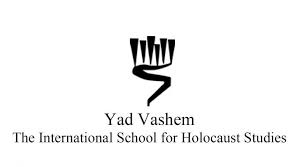 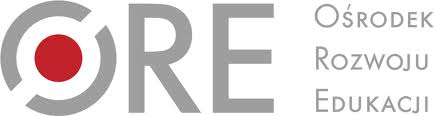 Zaproszenie na seminarium (wizyta studyjna) w Instytucie 
Yad Vashem dla nauczycieli z województwa wielkopolskiego 
04-13.02.2017r.Szanowni Państwo, Jesteśmy koordynatorami regionalnyi edukacji o historii i kulturze Żydów i nauczania o Zagładzie Ośrodka Rozwoju Edukacji w Warszawie (www.polska-izrael.edu.pl), który we współpracy z Międzynarodową Szkołą Nauczania o Holokauście przy Instytucie Yad Vashem w Jerozolimie organizuje seminarium dla nauczycieli języka polskiego i historii z województwa wielkopolskiego.Seminarium odbędzie się w terminie 04-13.02.2017 roku w Międzynarodowej Szkole Nauczania o Holokauście w Jerozolimie i jest regionalnym komponentem programu „Zachować pamięć – historia i kultura dwóch narodów” realizowanym przez Ośrodek Rozwoju Edukacji w Warszawie we współpracy z Instytutem Yad Vashem w Jerozolimie, Instytutem Polskim w Tel Avivie i Ministerstwem Edukacji Izraela. Nieodłączną częścią seminarium w Yad Vashem jest spotkanie w Ośrodku Szkoleniowym ORE w Sulejówku bezpośrednio przed wylotem, czyli 04-05.02.2017r. Uczestnicy seminarium ponoszą tylko koszty przejazdu na trasie: miejsce zamieszkania – Sulejówek, koszty przelotu Warszawa – Tel Aviv – Warszawa, koszty drogi  powrotnej Warszawa- miejsce zamieszkania oraz koszty ubezpieczenia grupowego.Główne cele seminarium to upowszechnianie wiedzy o historii i kulturze polskich Żydów ze szczególnym uwzględnieniem Holokaustu oraz międzynarodowa wymiana doświadczeń związanych z nauczaniem w polskich i izraelskich szkołach na ww. tematy. Zapraszamy do udziału w seminarium nauczycieli ze szkół ponadgimnazjalnych i gimnazjów zainteresowanych historią i kulturą polskich Żydów, nauczaniem o Holokauście, działalnością edukacyjno – wychowawczą Instytutu Yad Vashem, ewentualną organizacją spotkań uczniów polskich i izraelskich (spotkania dotyczą młodzieży ponadgimnazjalnej) oraz realizacją polsko-izraelskich projektów edukacyjnych.W związku z ograniczoną liczbą miejsc pierwszeństwo mają nauczyciele, dyrektorzy szkół, którzy:Realizują lub realizowali projekty, programy dotyczące historii i kultury polskich Żydów i Holokaustu. Realizują lub realizowali działania edukacyjne z zakresu wielokulturowości oraz przeciwdziałania dyskryminacji. Mają doświadczenie w zakresie współpracy międzynarodowej. Wykorzystują metodę projektu w pracy dydaktycznej i mają w tym zakresie doświadczenie i osiągnięcia. Są otwarci i gotowi do podjęcia wyzwań, z jakimi związane są:a.  wprowadzanie elementów edukacji o historii i kulturze Żydów do szkół,b.  kształtowanie postaw tolerancji i otwartości na odmienność kulturową,c.  zwalczanie uprzedzeń i stereotypów o antysemickim i rasistowskim podłożu.Rekrutacja na seminarium ma dwustopniowy charakter. Etap I-  przeprowadzony przez regionalnych koordynatorów, Etap II ostateczny przeprowadzony przez Komisję Rekrutacyjną w Ośrodku Rozwoju Edukacji w Warszawie w porozumieniu z Instytutem Yad Vashem w Jerozolimie. Aplikację może składać nauczyciel który nie brał udziału w seminarium i w jego placówce nie ma osoby, która w nim uczestniczyła.Wiesława Araszkiewicz – Zespół Szkół Nr 1 Gimazjum i Liceum im. Kś. Piotra Skargi w SzamotułachJan Bartczak – Ośrodek Doskonalenia Nauczycieli w KaliszuAby zgłosić swój akces na wyjazd studyjny do Instytutu Yad Vashem należy przesłać skan wypełnionej ankiety aplikacyjnej  na adres:wielkopolska2017@wp.pl do 28  listopada 2016Potencjalni uczestnicy seminarium w Yad Vashem pierwsze informacje otrzymają podczas Konferencji w dniu 02 grudnia br. w PoznaniuORYGINAŁ WYPEŁNIONEJ ANKIETY PROSZĘ PRZESŁAĆ POCZTĄ TRADYCYJNĄ NA ADRES:Wiesława Araszkiewicz64-500 SzamotułyŁukasza Górki 19                                                                         Serdecznie zapraszamy 